Сценарий музыкально-поэтической сценки «Звезда Рождества».Составила и провела Корешкова В.В,Действующие лица: 2 Звездочки, мальчик, Ангел, 3 чтеца.
Мальчик:Ты до утренней зариВ небе, звёздочка, горишь!А когда ложусь я спать,Ты мигаешь мне опять.Слушай, звёздочка, скажи,Хорошо на небе жить?Звёздочка:Ты пока совсем малыш:Днём играешь, ночью спишьИ о Боге знаешь мало -То, что мама рассказала.Но тебе отвечу я:В небе радость вечная.Счастлив, кто сюда пришёл.В небе очень хорошо!Мальчик:Звёздочка, ты много летСветишь людям на земле.Я тебе задам вопрос:Как родился в мир Христос?Выход взрослых.

Корешкова Святая торжественная ночь спустилась на землю, обещая принести с собой великую радость людям. 

Антоневич. Именно в эту ночь у Девы Марии  должен был родиться Божественный Младенец. 

Корешкова. Но случилось так, что Мария и ее муж Иосиф  были в пути, и великая ночь застала их в дороге... Переночевать они решили в небольшой пастушьей пещере на окраине города Вифлеема. 

Антоневич Здесь и случилось великое таинство — родился Божественный Младенец Иисус Христос (открывается декорация на ширме). 

Корешкова (под музыкальную фонограмму Rozhdestvo). 

Стояла зима. 
Дул ветер из степи. 
И холодно было младенцу в вертепе 
На склоне холма. 

Его согревало дыханье вола. 
Домашние звери 
Стояли в пещере. 
Над яслями теплая дымка плыла. 

Антоневич 

А рядом, неведомая перед тем, 
Мерцала звезда по пути в Вифлеем(декорация-звезда)

.Корешкова 
Она пламенела, как стог, в стороне 
От неба и Бога, 
Как отблеск поджога. 
Как хутор в огне и пожар на гумне 

Растущее зарево рдело над ней 
И значило что-то, 
И три звездочета 
Спешили на зов небывалых огней. 

(Фонограмма заканчивается. )

Антоневич  (доставая из корзины куклу-Мудреца). А звездочеты эти были мудрецы с Востока, или, как их тогда называли, волхвы. (Передает куклу-Мудреца Корешковой.) 

Корешкова. И вот, когда волхвы увидели новую звезду на небе, они сразу же поняли, что наконец-то случилось долгожданное! (Передает куклу-Мудреца Попковой.) 

. Они собрались в большой караван, взяли с собой много подарков и отправились в землю еврейскую. 
(музыкальное сопровождение). 

Антоневич (под фонограмму Еврейская)). 

За ними везли на верблюдах дары. 
И ослики в сбруе, один малорослей 
Другого, шажками спускались с горы И странным виденьем грядущей поры 
Вставало вдали все пришедшее после: 
Все мысли веков, все мечты, все миры... 

Корешкова. Все будущее галерей и музеев... 

Все шалости фей, все дела чародеев... 

Антоневич. Все елки на свете, все сны детворы. 

Корешкова. Весь трепет затепленных свечек... 

Антоневич. Все цепи... 

Антоневич и Корешкова (вместе). Все великолепье цветной мишуры... 

Корешкова. Все злей и свирепей дул ветер из степи... 

Антоневич. Все яблоки... 
Корешкова и Антоневич( вместе). Все золотые шары. 


Антоневич ставит Мудреца рядом с Марией и Иосифом. (Фонограмма стихает.) 

Корешкова. Была ночь. Весь город был погружен в глубокий сон... 

Антоневич Не спали только пастухи. Они недалеко от Вифлеема пасли стада овец. 

Корешкова. Вдруг увидели пастухи высоко в небе необыкновенно яркий свет. И из этого света в белых нежных одеждах спустился к ним ангел небесный! 
Антоневич. Пастухи испугались... 

Нилова (Ангел).Не бойтесь.  Радостную весть несу я всем людям! Идите к Вифлеему, и там, в пещере, вы найдете младенца, который есть Сын Божий!
Антоневич  И подошли они к пещере, и вошли, и остановились, пораженные необыкновенным чудом... 

( фонограмма )

Корешкова
Он спал, весь сияющий, в яслях из дуба, 
Как месяца луч в углубленье дупла. 
Ему заменяли овчинную шубу 
Ослиные губы и ноздри вола. 
 

Антоневич. Стояли в тени, словно в сумраке хлева. 

Корешкова. Шептались, едва подбирая слова. 

.Вдруг кто-то в потемках немного налево 
От яслей рукой отодвинул волхва, 
И тот оглянулся: с порога на Деву, 

Как гостья, смотрела... Звезда Рождества.Звёздочка:О, я помню всё отлично!Та звезда, моя сестричка,Рассказала людям всем,Что пришёл Он в Вифлеем.Это было так давно,Но я помню эту ночь:Мы, небесные светила,Ярче в эту ночь светилиИ украдкой, через щели,На Царя царей смотрели.Пели ангелы чудесно,Не забыть мне этой песни,Неземные голоса...Если б мог ты слышать сам!Песня«Яркая звездочка»  … Мальчик:Я не звёздочка, я мальчикДа ещё и лет мне мало...Знаешь, звёздочка, обидно -Ничего-то я не видел:Ни Спасителя, ни неба,В Вифлееме тоже не был.Стал бы звёздочкой, как ты,Всё б увидел с высоты!Звёздочка:Выше голову, малыш,Ведь напрасно ты грустишь.Ты счастливей многих звёзд:В небе ждёт тебя Христос!Будешь вечно рядом с Богом,Подожди, малыш, немного.(См. фото)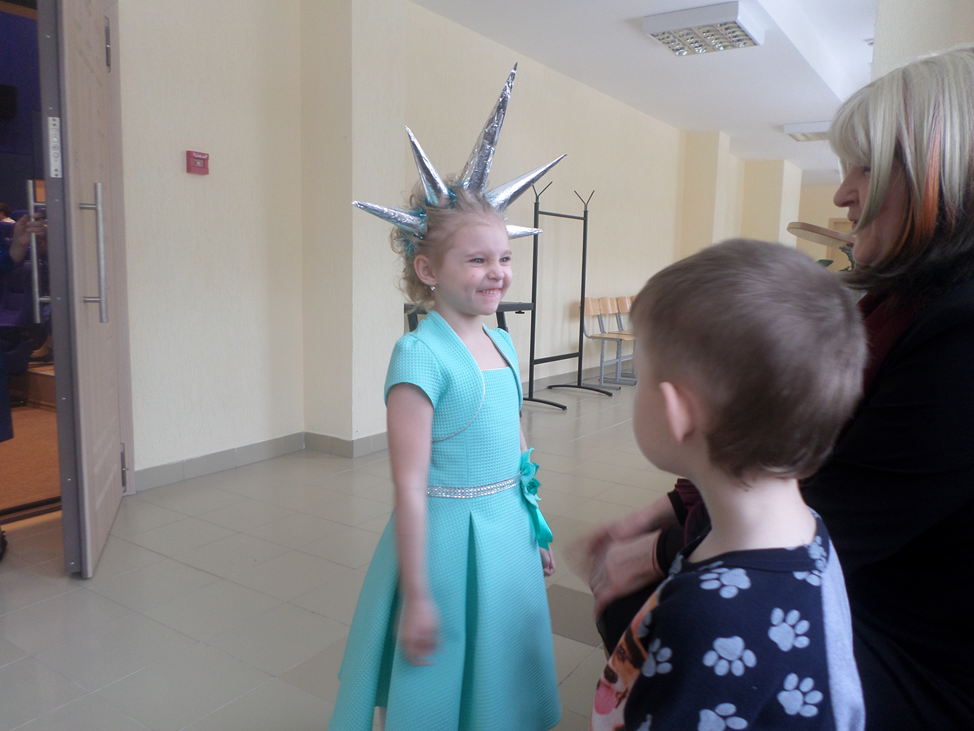 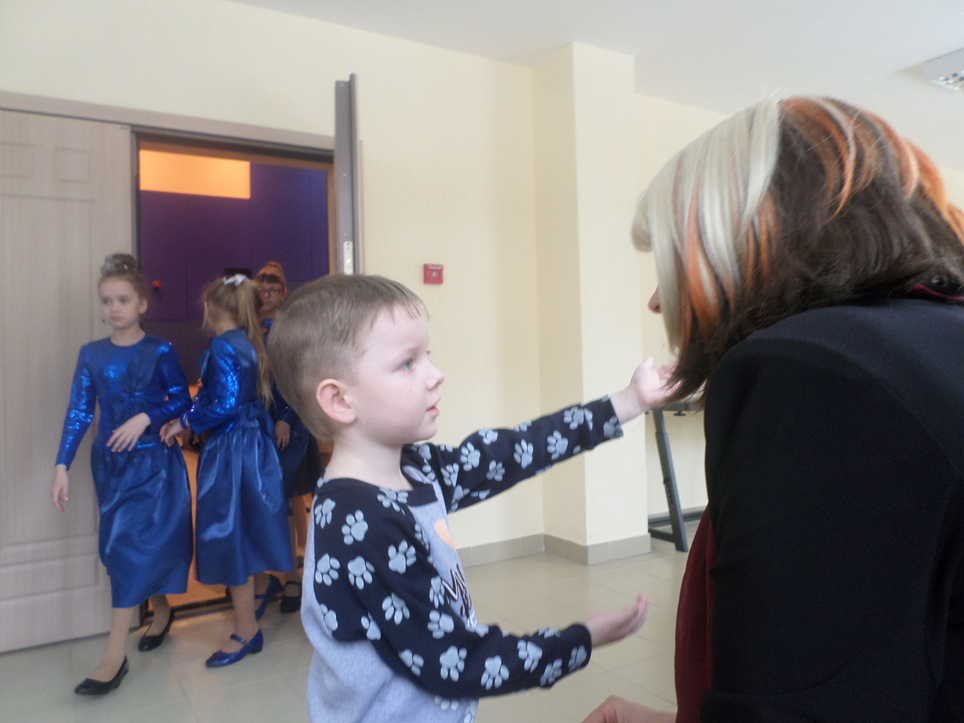 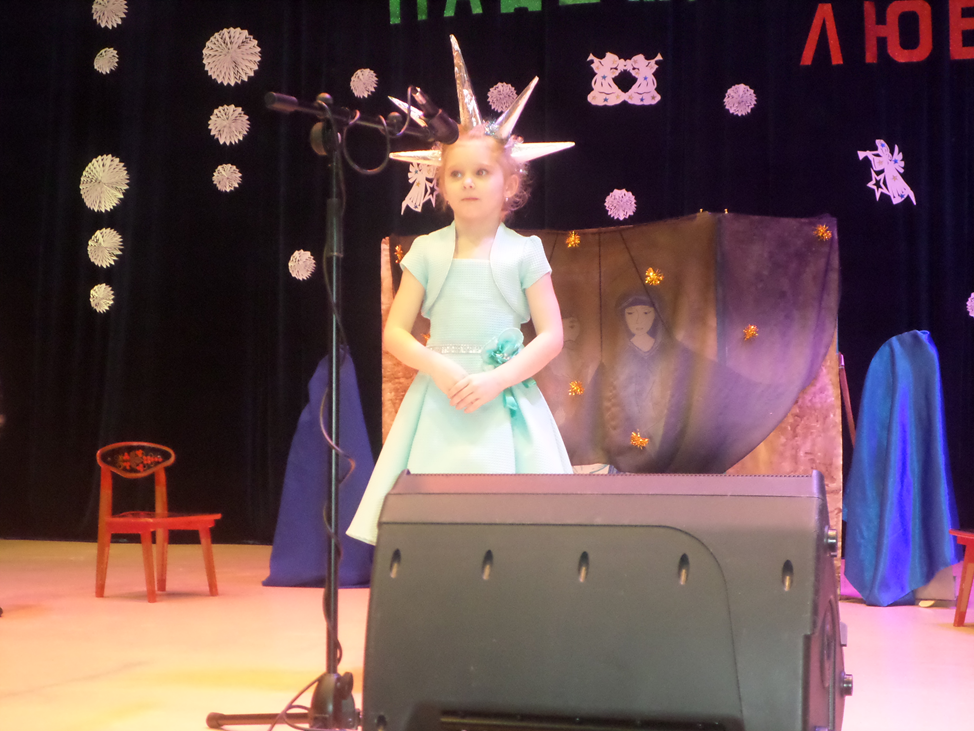 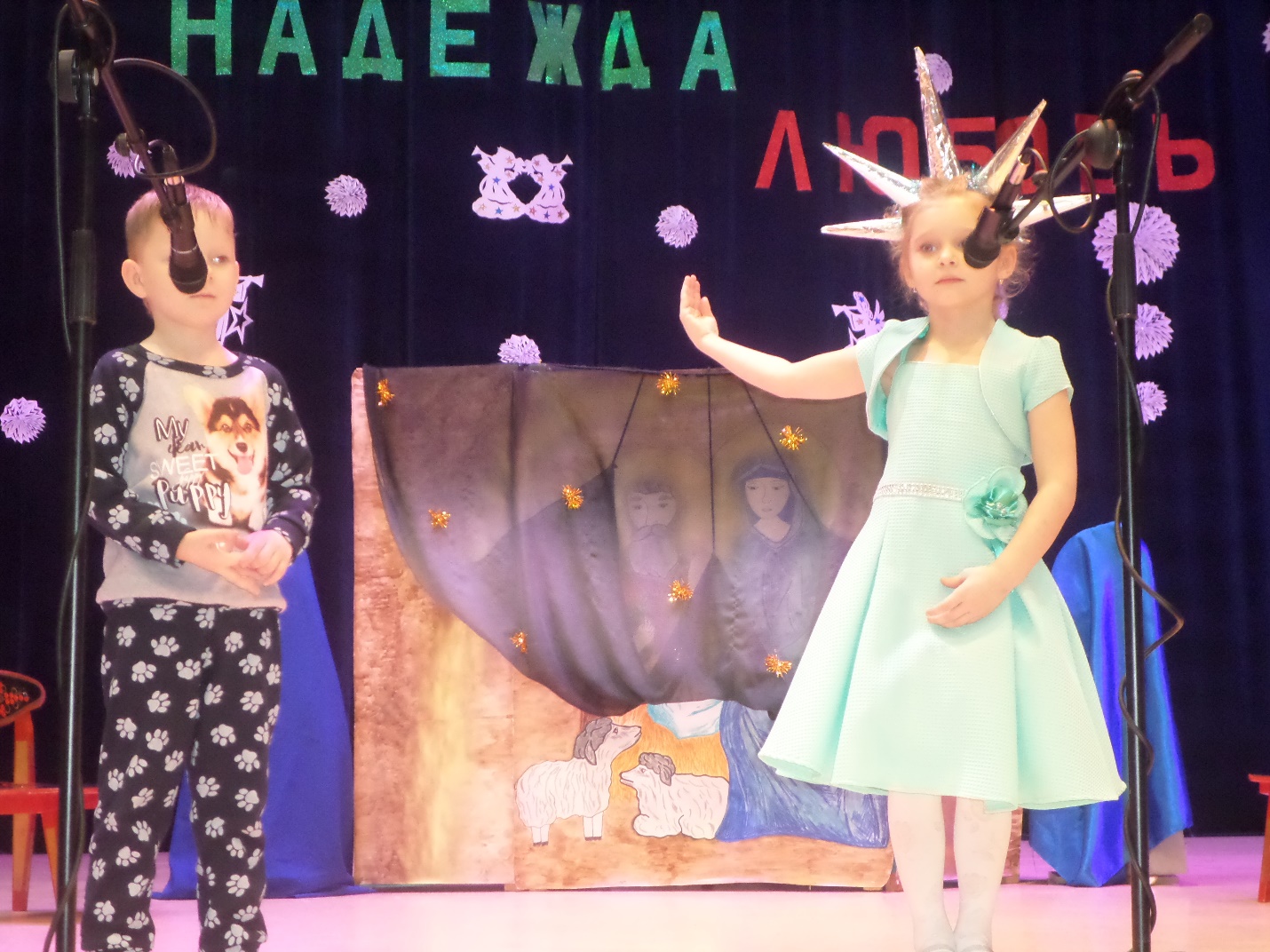 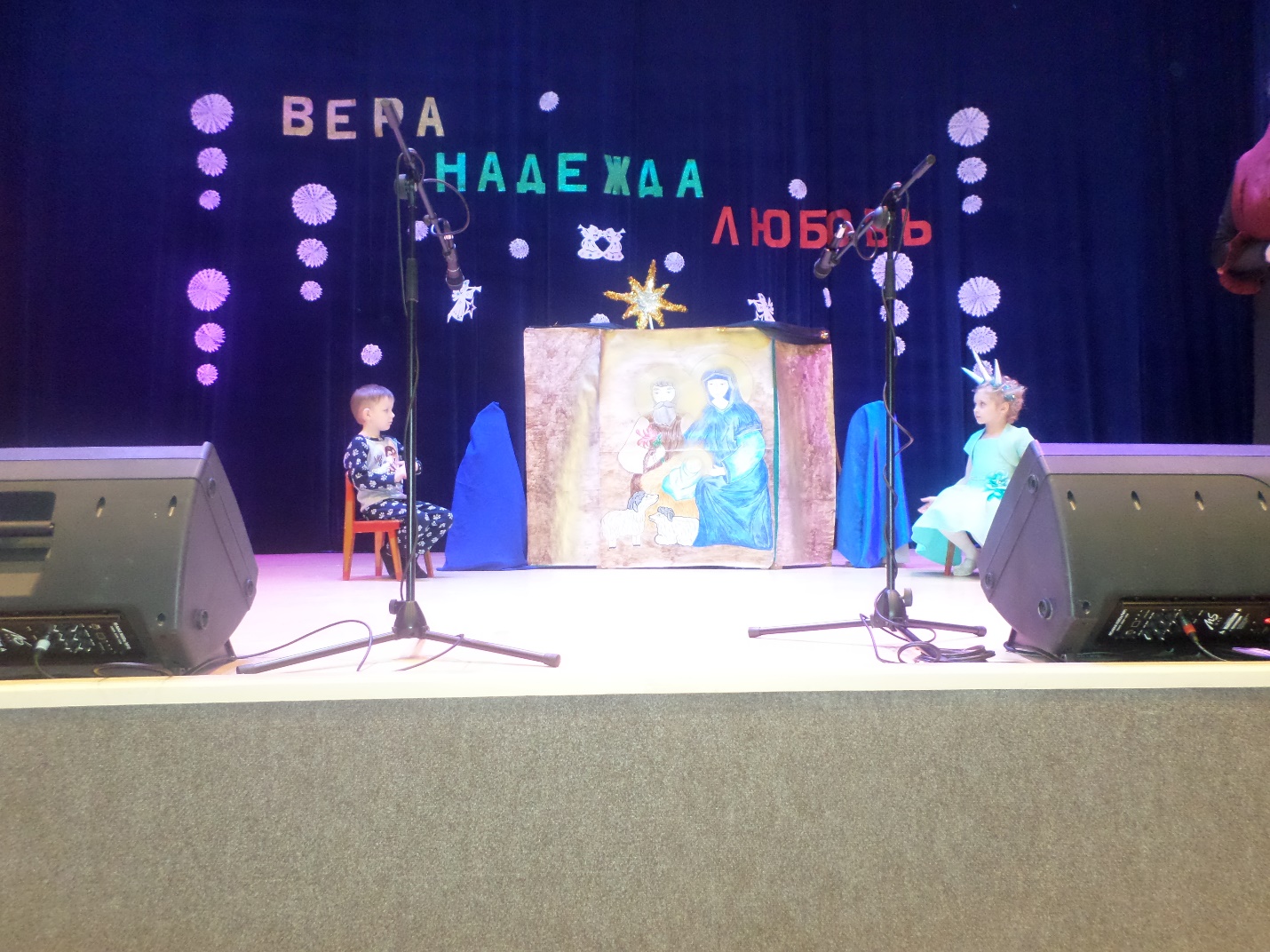 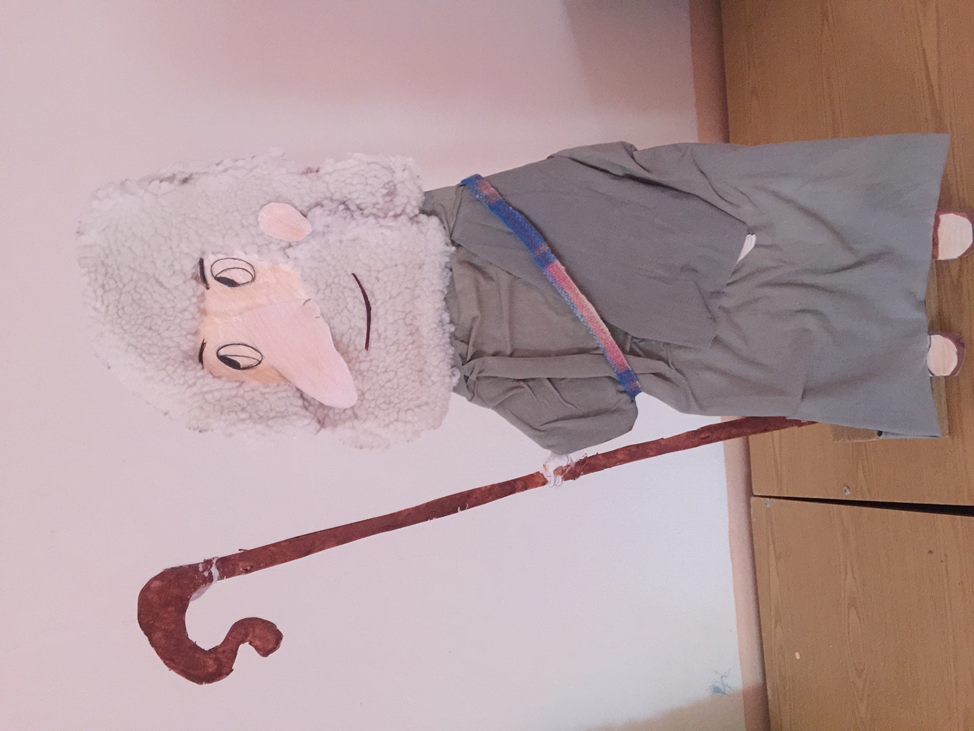 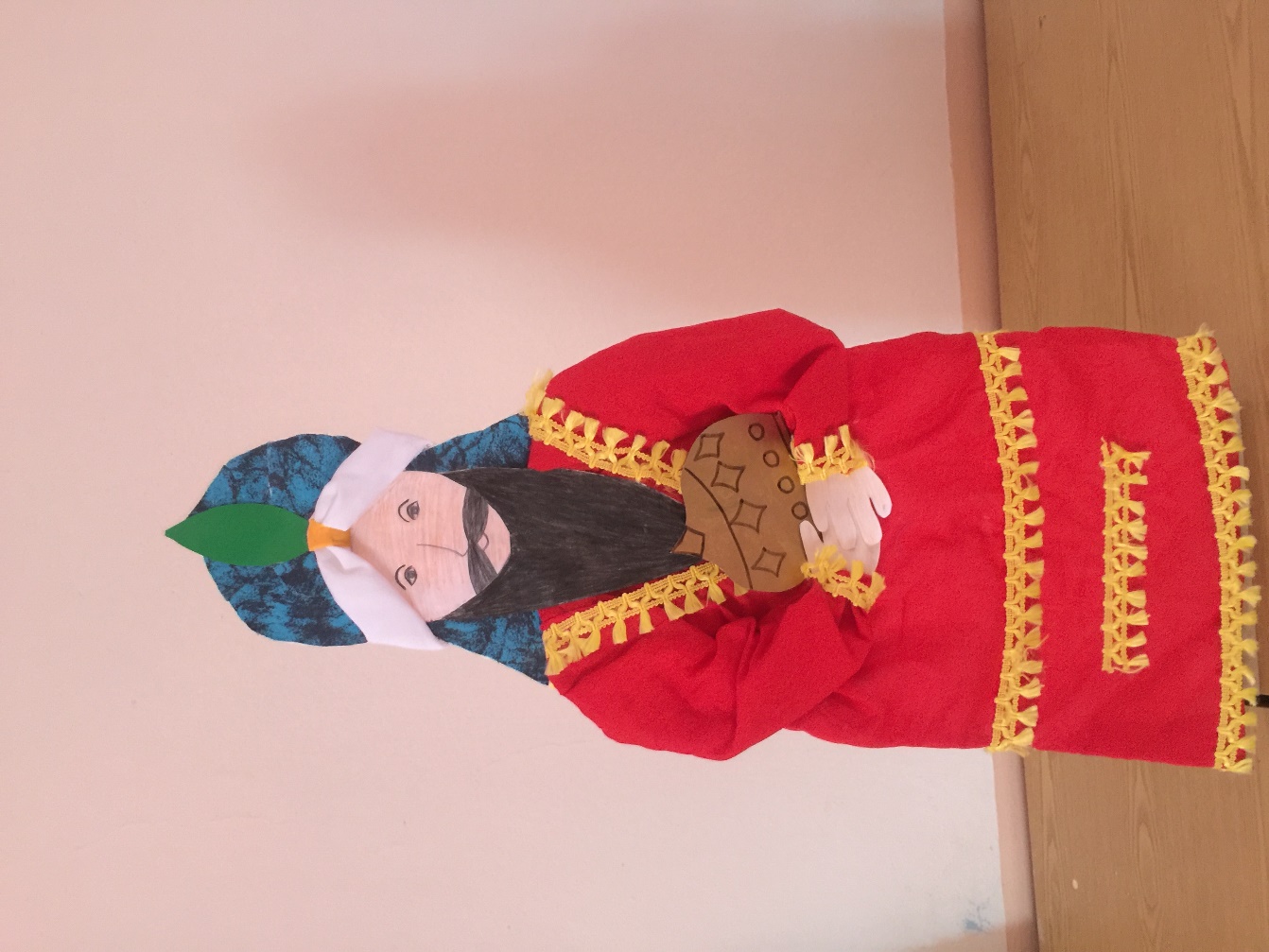 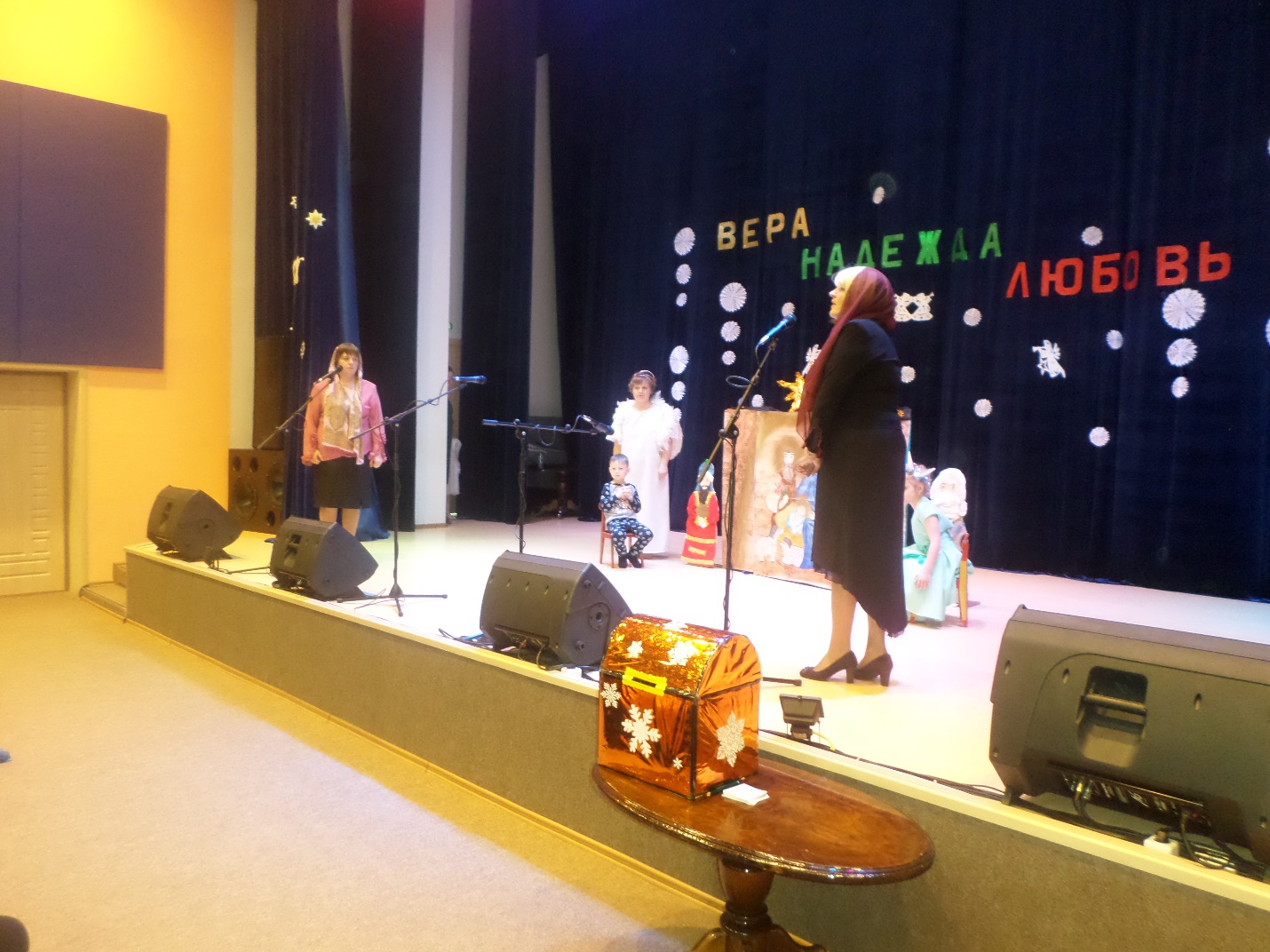 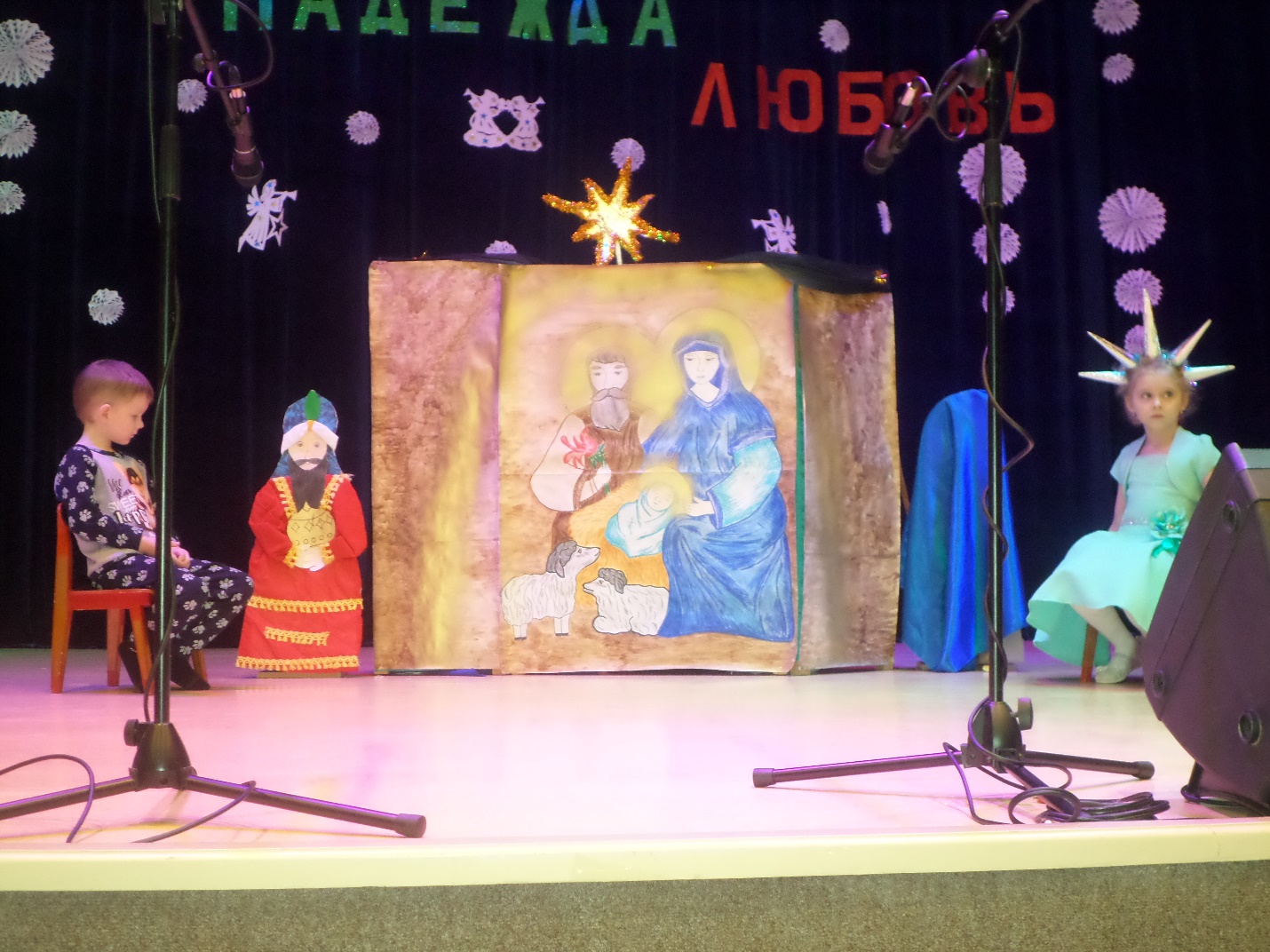 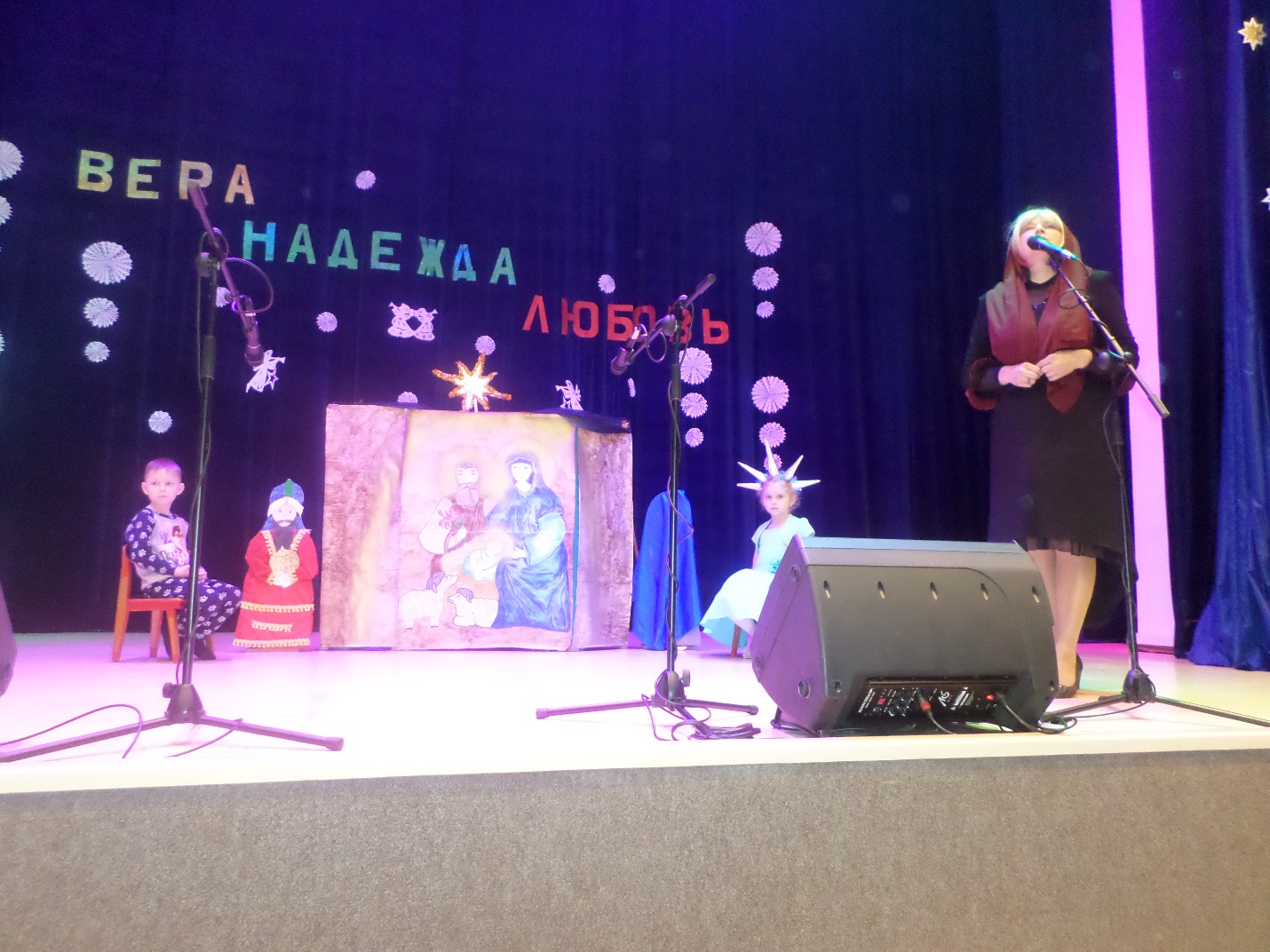 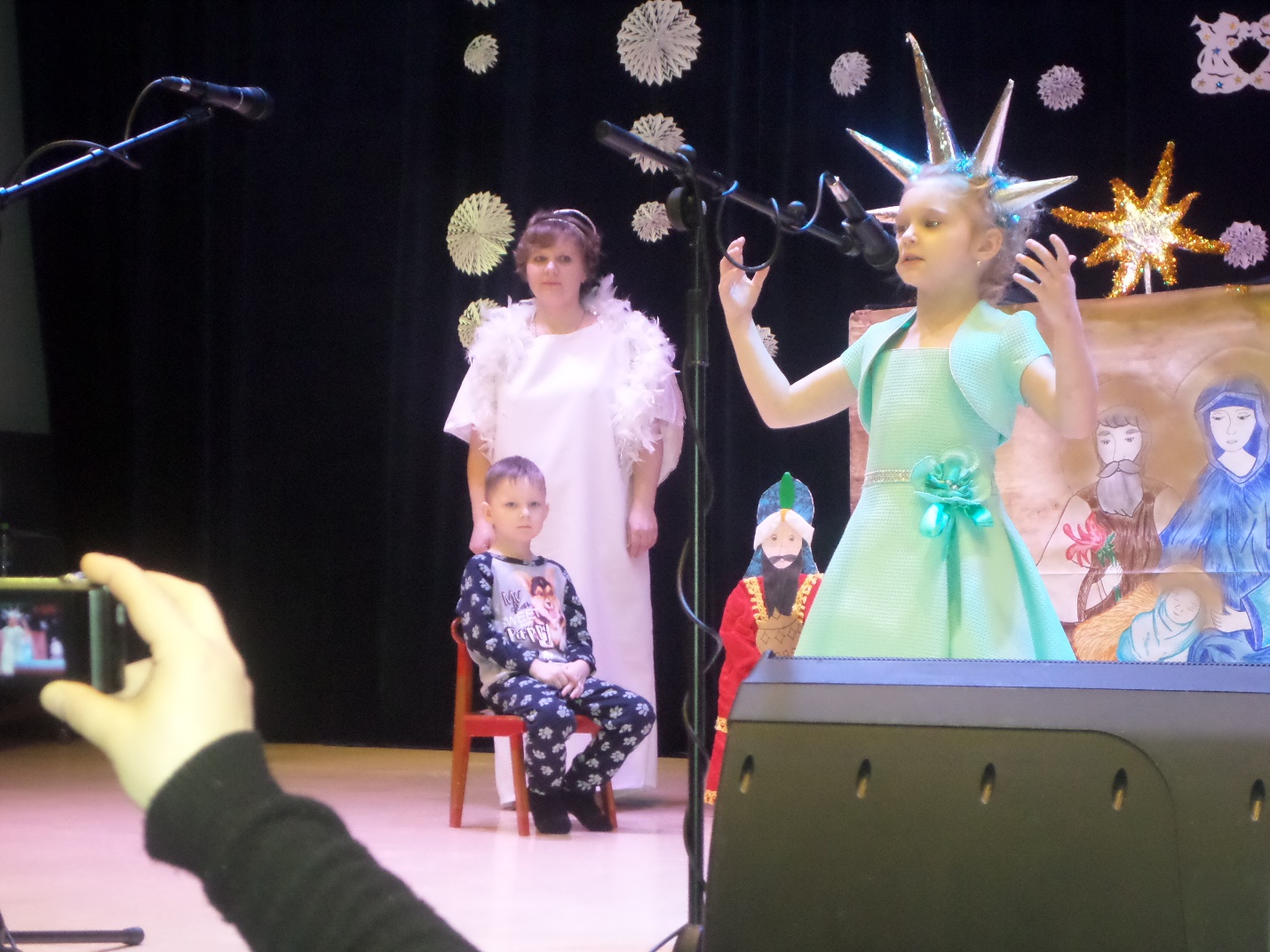 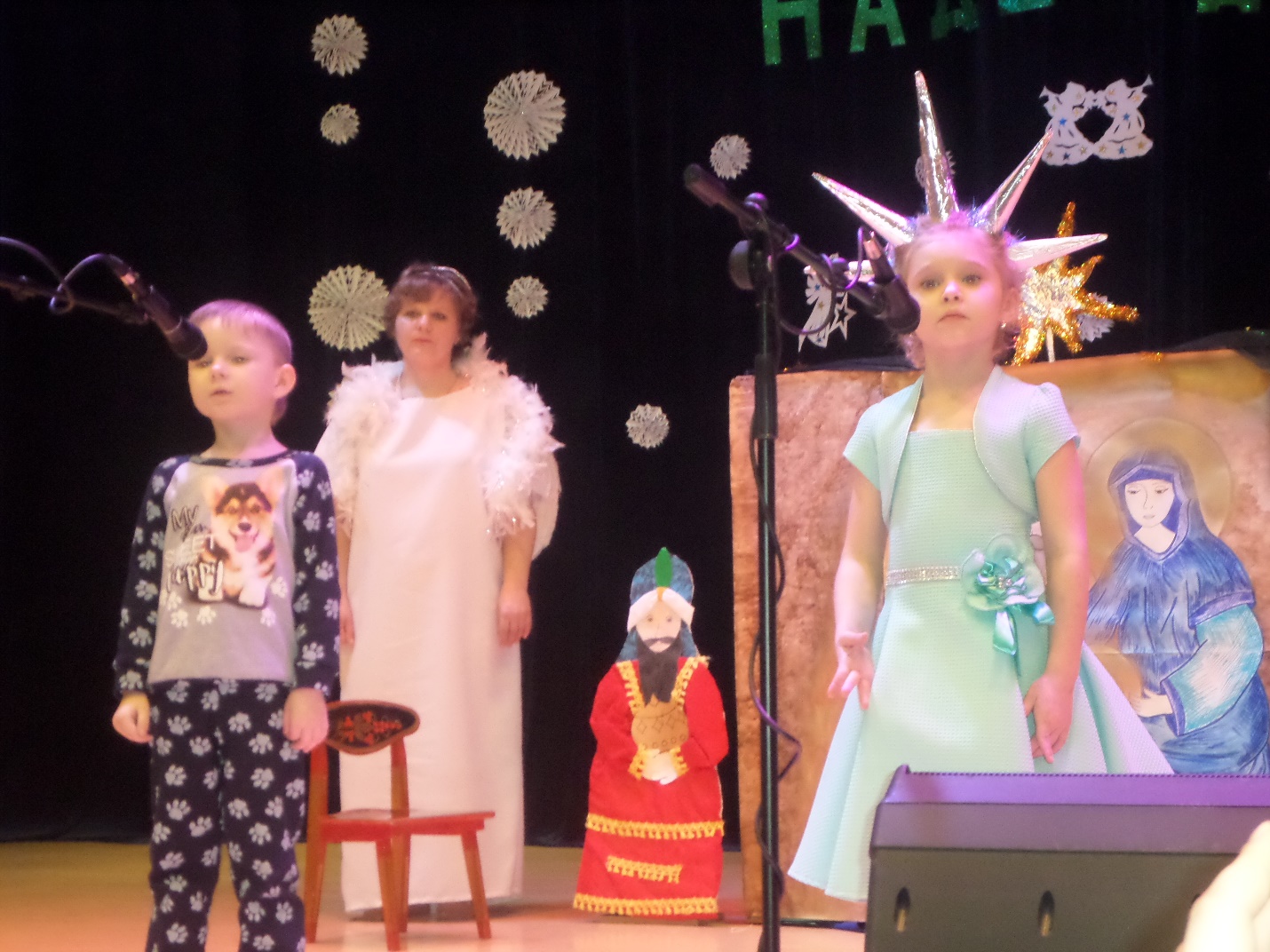 